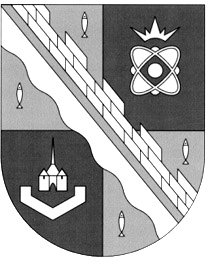 администрация МУНИЦИПАЛЬНОГО ОБРАЗОВАНИЯ                                        СОСНОВОБОРСКИЙ ГОРОДСКОЙ ОКРУГ  ЛЕНИНГРАДСКОЙ ОБЛАСТИпостановлениеот 16/12/2020 № 2516О внесении изменения в административный регламент предоставления муниципальной услуги по предоставлению сведений о свободных объектах имущества, включенных в перечень имущества муниципального образования Сосновоборский городской округ Ленинградской области (за исключением права хозяйственного ведения, права оперативного управления, а также имущественных прав субъектов малого и среднего предпринимательства)В соответствии с Федеральным законом от 24.07.2007 № 209-ФЗ «О развитии малого и среднего предпринимательства в Российской Федерации» (с изменениями,  внесенными Федеральными законами от 08.06.2020 № 166-ФЗ, № 169-ФЗ), администрация Сосновоборского городского округа п о с т а н о в л я е т:1. Внести изменение в административный регламент предоставления муниципальной услуги по предоставлению сведений о свободных объектах имущества, включенных в перечень имущества муниципального образования Сосновоборский городской округ Ленинградской области (за исключением права хозяйственного ведения, права оперативного управления, а также имущественных прав субъектов малого и среднего предпринимательства), утвержденный постановлением администрации Сосновоборского городского округа от 10.01.2018     № 18 (с изменениями, внесенными постановлениями от 13.12.2018 № 2659,                           от 10.03.2020 № 519):1.1. Приложение № 4 к административному регламенту изложить согласно приложению к настоящему постановлению.2. Общему отделу администрации (Смолкина М.С.) обнародовать настоящее постановление на электронном сайте городской газеты  «Маяк». 3. Отделу по связям с общественностью (пресс-центр) комитета по общественной безопасности и информации (Никитина В.Г.) разместить настоящее постановление на официальном сайте Сосновоборского городского округа.4. Настоящее постановление вступает в силу со дня официального обнародования.5. Контроль за исполнением настоящего постановления возложить на первого заместителя главы администрации Сосновоборского городского округа Лютикова С.Г.Глава Сосновоборского городского округа                                                  М.В. ВоронковПРИЛОЖЕНИЕ к постановлению администрацииСосновоборского городского округа  от 16/12/2020 № 2516Приложение  № 4 к регламентуФорма заявления о предоставлении информации о свободных объектах имущества, включенных в перечень имущества муниципального образования Сосновоборский городской округ Ленинградской области (за исключением права хозяйственного ведения, права оперативного управления, а также имущественных прав субъектов малого и среднего предпринимательства)(Бланк) (если имеется)Главе Сосновоборского городского округа _____________________________________ от _____________________________________ _____________________________________(должность и Ф.И.О. представителя юридического лица – заявителя/Ф.И.О. физического лица - заявителя) ЗаявлениеПрошу Вас предоставить информацию о свободных объектах имущества, включенных в перечень имущества муниципального образования Сосновоборский городской округ Ленинградской области (за исключением права хозяйственного ведения, права оперативного управления, а также имущественных прав субъектов малого и среднего предпринимательства).Информация о заявителе:Для юридического лица:Полное наименование: ____________________________________________________Юридический адрес: ________________________________________________Почтовый адрес: ___________________________________________________ОГРН ______________________________, ИНН_______________КПП______________,Тел. _____________, факс _________________, Адрес электронной почты:___________________Для физического лица:Полное наименование: ____________________________________________________Паспорт: _______________________________ (серия, номер, дата и место выдачи)ОГРНИП______________________________, ИНН___________________________,Адрес регистрации: _____________________________________________________;Адрес фактического проживания: __________________________________________Тел. _____________, факс _________________ (в случае наличия)Адрес электронной почты:____________________ (в случае наличия).Настоящим заявлением ________________________________________ (название заявителя) дает согласие на обработку персональных данных в соответствии с Федеральным законом от 27.07.2006 № 152-ФЗ «О персональных данных»Результат рассмотрения заявления прошу:Приложения:1.________________2.________________В случае обращения юридического лица – должность уполномоченного представителя___________					_______________ /расшифровка подписи/(дата)		печать                             (подпись)(если имеется)выдать на руки в ОИВ/Администрации/ Организациивыдать на руки в МФЦнаправить по почтенаправить в электронной форме в личный кабинет на ПГУ